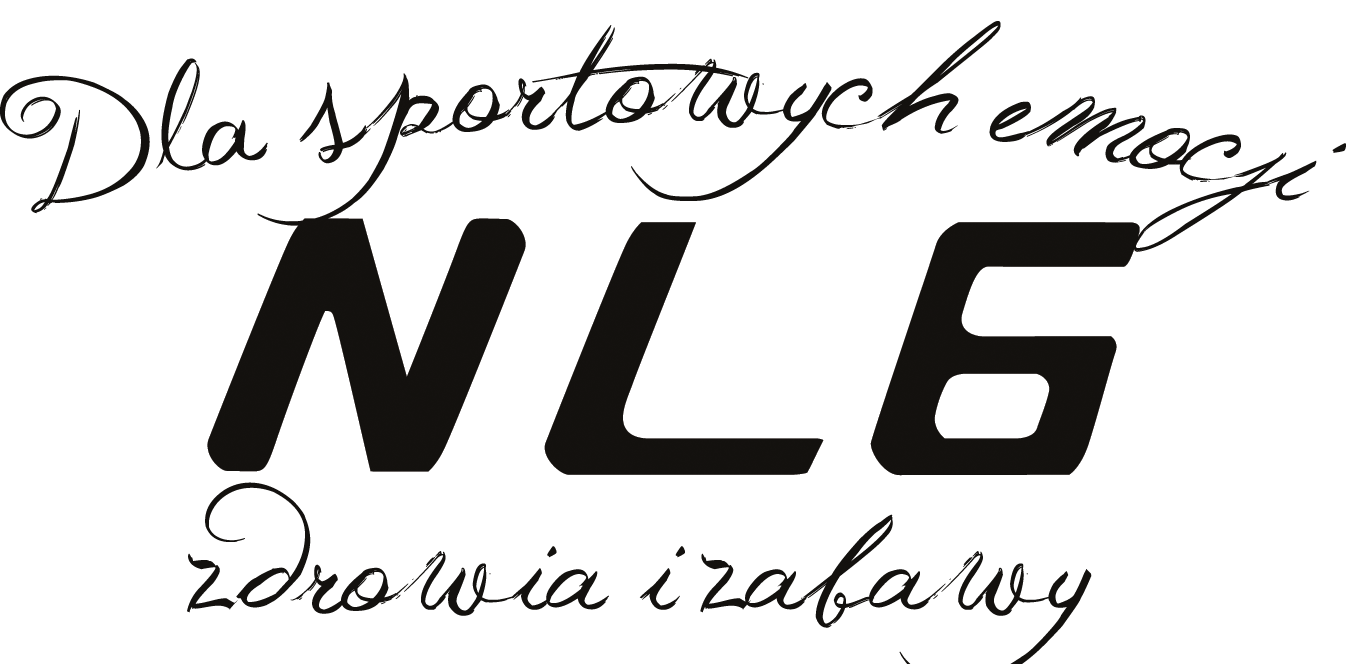 PROTOKÓŁ MECZOWY NA SEZON WIOSNA 2017nazwa drużyny: Dane osoby odpowiedzialnej za zespół:KADRA DRUŻYNY NA SEZON WIOSNA 2017WYNIK ……………….......   dla ……………………………………………….......................................WYNIK do przerwy ………………. dla …………………………..................................................
UWAGI: ............................................................................................................ZAWODNIK MECZU: .........................................................................................
Podpis kapitana ………………Podpis kapitana……………Podpis sędziego………………...............Dodatkowo dopisywani zawodnicy:*Komentarze organizatora:- protokół należy wysłać do 25 lutego 2017- protokół obowiązuje na cały sezon Wiosna 2017- nowych zawodników należy zgłaszać dzień przed meczem drogą e-mailową!- można zgłaszać tylko zawodników, którzy nie grali jeszcze w NL6 w danym sezonie!- transfer zawodnika możliwy jest tylko ZA ZGODĄ ORGANIZATORA i to w uzasadnionych przypadkach! * nowych zawodników można dopisywać tylko do dnia 14 maja> Każde nie zastosowanie się do wyżej wymienionych podpunktów będzie skutkować karami – WALKOWER oraz KARA FINANSOWA (300 zł.) a także ujemne punkty Imię i nazwiskoNr telefonue-mailNrImięNazwiskobramkiŻółta kartkaCzerwona kartkaInne uwagiNrImięNazwiskobramkiŻółta kartkaCzerwona kartkaInne uwagi